关于开展2020年度在职博士后招收工作的通知各博士后科研流动站：根据我校2020年度博士后招收工作的安排，本年度在职博士后招收工作正式开展，现将有关事宜通知如下：一、申请条件：1、年龄：自然学科领域38周岁以下；人文社科、医学领域40周岁以下；2、获得博士学位，且获学位时间一般不超过三年。注：本校的博士毕业生继续留在我校做博士后的，进站时可不更换一级学科和合作导师。二、招收数量：结合本年度整体招收情况，学校面向33个科研流动站（点此获取各流动站联系方式），自然科学领域流动站提供1个名额，人文社科、医学领域流动站提供2个名额。经过个人申请-合作导师与流动站学术委员会考核推荐-学校评审遴选，最终确定进站资格。三、招收程序：1、2020年11月30日前，个人申请：申请人与博士后合作导师充分沟通，达成初步合作意向。登陆中国博士后网站，填报进站申请并准备相关材料（见《东南大学在职博士后进站申请指南2020.pdf》），提交至博士后合作导师及拟进流动站审核。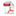 2、2020年12月10日前，合作导师与流动站学术委员会考核推荐：博士后合作导师及流动站学术委员会分别对申请人的学术水平、学科背景、科研能力和发展潜力等方面进行综合评价，并在《博士后科研流动站设站单位学术部门考核意见表》中签署相应意见，确定是否同意招收，加盖学院公章。将同意招收者的材料提交至学校博士后管理办公室。3、2020年12月18日前，学校评审遴选：学校人事处对院系报送材料进行审查，组织相关专家进行评议。学校审批通过的拟招收博士后名单，在校园网公示5个工作日后最终确定。公示结束无异议后,报江苏省人社厅审批办理进站手续。4、2021年1月22日前，博士后进站报到：通过江苏省人社厅审批，获得全国博管办编号的博士后，于周二、周五工作时间到学校博管办（四牌楼校区五四楼213室）报到，正式开始科研工作。  东南大学博士后管理办公室2020年11月2日